Име и презиме _____________________________________   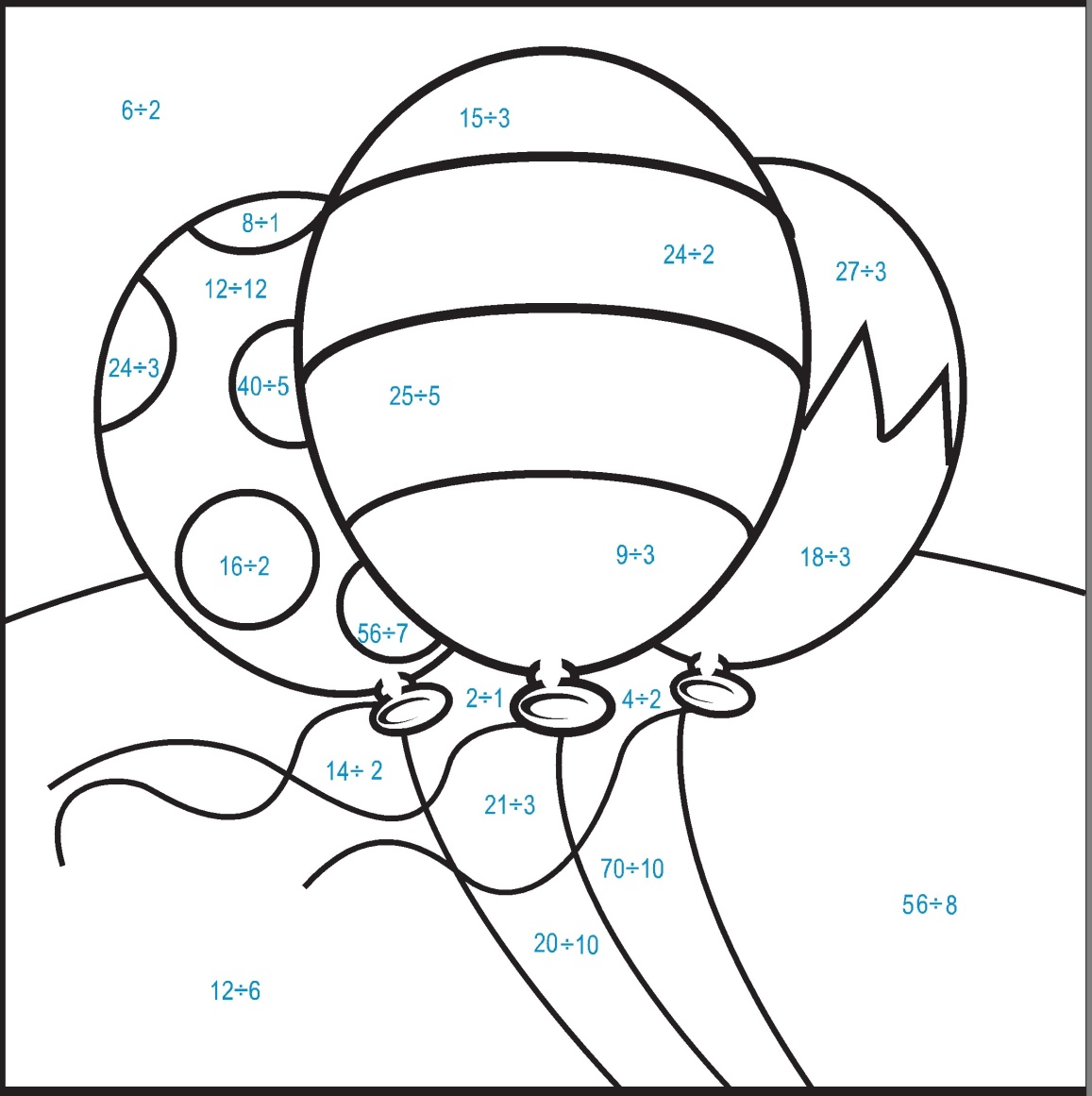 Жуто 2, 7          Розе 3           Светло плаво 9             Наранџасто 1   Црвено 5          Љубичасто 12      Светло зелено 6      Тамно зелено 8Име и презиме ______________________________________ Жуто 2, 7          Розе 3           Светло плаво 9             Наранџасто 1   Црвено 5          Љубичасто 12      Светло зелено 6      Тамно зелено 8